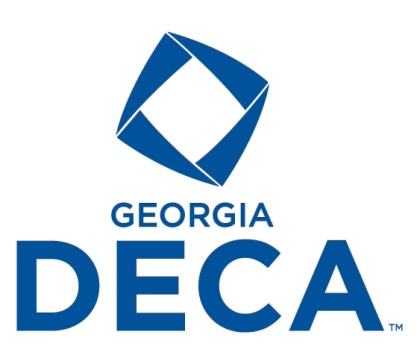 				WRITTEN ENTRY CHECKLIST, 2017Event Name: ___________________________________________________________________________________________Participants Name:_____________________________________________________________________________________Participants Name:_____________________________________________________________________________________Participants Name:_____________________________________________________________________________________Chapter: _______________________________________________________________________________________________All Georgia DECA Manuals WILL BE penalty pointed using the following guidelines. This supercedes National DECA’s penalty point guidelines. Please refer to Format Guidelines for the Written Entry for a more detailed explanation of these items.Total Penalty Points Assessed	_________________CheckedPenalty Points AssessedPage No.Penalty Reasoning1. The Written Event Statement of Assurances must be signed and submitted with the entry.152. Official DECA Written Event Folio53. Sheet protectors may not be used54. Manuals must contain a minimum number of content pages (does not include appendix pages) in order to be considered: 15 pages for a 30 page manual; at least 6 pages for a 10 page manual. Limited to the number of pages specified in the guidelines (plus the title page and the table of contents)5 per page5. All pages are numbered in sequence starting with the executive summary and ending with the final page of the appendix.56. Major content must be double-spaced (not space and a half). Title page, table of contents, executive summary, bibliography, appendix, footnotes, long quotes, material in tables, figures, exhibits, lists, headings, sample letters, forms, etc. may be single spaced.57. Entry must be typed/word processed. Handwritten corrections will be penalized. Charts and graphs may be handwritten.58. Paper is 8 1/2 inches x 11 inches. No fold-outs, attachments, or tabs used.59. Entry follows the sequence outlined in the guidelines. No sections may be omitted, but additional subsections are permitted in the body of the written entry.510. Manuals not received in the DECA office by the due date (not a postmark date) will be assessed a late penalty of 10 points per day.10 per day11. Entry must be based on the current year’s topic and guidelines.Disqualified